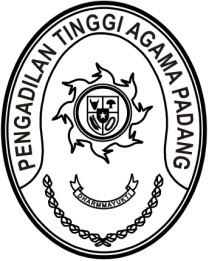 Nomor :	W3-A/342/HK.05/III/2018Kepada Yth.Hannan Tauqifie, S.T.Kasubag Pemberhentian dan Pensiun I.Apada Biro Kepegawaian Mahkamah Agung RIJl. Medan Merdeka Utara No. 9 - 13		JAKARTA PUSAT (10310)HP. 087781911287